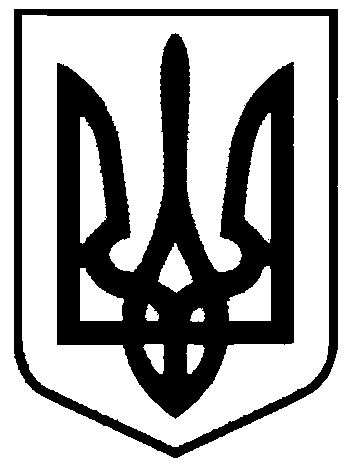 СВАТІВСЬКА МІСЬКА РАДАВИКОНАВЧИЙ КОМІТЕТРОЗПОРЯДЖЕННЯвід  «12» квітня  2018 р.    	                    м. Сватове                                               № 84  «Про організацію порядку облікуфізичних осіб – власників тварин на території Сватівської міської ради»        Для організації порядку обліку фізичних осіб – власників тварин на території Сватівської міської ради, з метою забезпечення своєчасного отримання державної підтримки фізичними особами, які займаються тваринництвом та вирощуванням ВРХ ,   на виконання Постанови КМУ від 7 лютого 2018 року №107 «Про затвердження Порядку використання коштів, передбачених у державному бюджеті для підтримки галузі тваринництва »Покласти обов’язки по здійсненню   обліку фізичних осіб – власників тварин на території Сватівської міської ради  на секретаря Сватівської міської ради Романенко Д. О.Секретарю Сватівської міської ради Романенко Д.О.: здійснювати запити до  Адміністратора Єдиного державного реєстру тварин про кількість ідентифікованого та зареєстрованого в установленому порядку по Сватівській міській раді поголів’я молодняка станом на відповідну дату поточного року у розрізі фізичних осіб — власників тварин.;забезпечити, прийом копій документів, необхідних для отримання дотації, від громадян- власників тварин.Романенко Д.О. на підставі журналу обліку до 5 травня, до 5 вересня і до 5 грудня (станом на 1 грудня) складати відомість фізичних осіб, які мають право на отримання дотації за молодняк за формою, встановленою Мінагрополітики, і подати її структурним підрозділам Луганської облдержадміністрації, що забезпечують виконання функцій з питань агропромислового розвитку.Контроль залишаю за собою. Сватівський міський голова                                                       Є.В. Рибалко